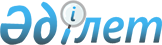 2022-2024 жылдарға арналған Қарауылкелді ауылдық округінің бюджетін бекіту туралы
					
			Мерзімі біткен
			
			
		
					Ақтөбе облысы Байғанин аудандық мәслихатының 2021 жылғы 28 желтоқсандағы № 105 шешімі. Мерзімі өткендіктен қолданыс тоқтатылды
      Қазақстан Республикасының Бюджет кодексінің 9-1 бабына және Қазақстан Республикасының "Қазақстан Республикасындағы жергілікті мемлекеттік басқару және өзін-өзі басқару туралы" Заңының 6 бабына сәйкес, Байғанин аудандық мәслихаты ШЕШТІ:
      1. 2022-2024 жылдарға арналған Қарауылкелді ауылдық округінің бюджеті тиісінше 1, 2 және 3 қосымшаларға сәйкес, оның ішінде 2022 жылға мынадай көлемдерде бекітілсін:
      1) кірістер – 150 526,4 мың теңге, оның ішінде:
      салықтық түсімдер – 18 210 мың теңге;
      салықтық емес түсімдер – 2 500 мың теңге;
      негізгі капиталды сатудан түсетін түсімдер – 2 900 мың теңге;
      трансферттер түсімі – 126 916,4 мың теңге;
      2) шығындар – 155 826,4 мың теңге;
      3) таза бюджеттік кредиттеу – 0 теңге, оның ішінде:
      бюджеттік кредиттер – 0 теңге;
      бюджеттік кредиттерді өтеу – 0 теңге;
      4) қаржы активтерімен операциялар бойынша сальдо – 0 теңге, оның ішінде:
      қаржы активтерін сатып алу – 0 теңге;
      мемлекеттің қаржы активтерін сатудан түсетін түсімдер – 0 теңге;
      5) бюджет тапшылығы (профициті) – -5 300 мың теңге;
      6) бюджет тапшылығын қаржыландыру (профицитін пайдалану) – 5 300 мың теңге, оның ішінде:
      қарыздар түсімі – 0 теңге;
      қарыздарды өтеу – 0 теңге;
      бюджет қаражатының пайдаланылатын қалдықтары – 5 300 мың теңге.
      Ескерту. 1 тармақ жаңа редакцияда - Ақтөбе облысы Байғанин аудандық мәслихатының 25.11.2022 № 177 шешімімен (01.01.2022 бастап қолданысқа енгізіледі).


      2. Қазақстан Республикасының "2022-2024 жылдарға арналған республикалық бюджет туралы" Заңының 9-бабына сәйкес белгіленгені ескерілсін және басшылыққа алынсын:
      2022 жылғы 1 қаңтардан бастап:
      1) жалақының ең төменгі мөлшері – 60 000 теңге;
      2) Қазақстан Республикасының заңнамасына сәйкес жәрдемақыларды және өзге де әлеуметтік төлемдерді есептеу үшін, сондай-ақ айыппұл санкцияларын, салықтар мен басқа да төлемдерді қолдану үшін айлық есептік көрсеткіш – 3 063 теңге;
      3) базалық әлеуметтiк төлемдердiң мөлшерлерiн есептеу үшiн ең төмен күнкөрiс деңгейiнiң шамасы – 36 018 теңге болып белгiленсiн.
      2022 жылғы 1 сәуірден бастап:
      1) жәрдемақыларды және өзге де әлеуметтік төлемдерді есептеу үшін айлық есептік көрсеткіш – 3 180 теңге;
      2) базалық әлеуметтік төлемдердің мөлшерлерін есептеу үшін ең төмен күнкөріс деңгейінің шамасы – 37 389 теңге болып белгіленсін.
      Ескерту. 2 тармаққа өзгерістер енгізілді - Ақтөбе облысы Байғанин аудандық мәслихатының 14.10.2022 № 163 шешімімен (01.01.2022 бастап қолданысқа енгізіледі).


      3. 2022 жылға аудандық бюджеттен ауылдық округ бюджетіне берілетін субвенция 95 103 мың теңге сомасында көзделді.
      4. 2022 жылға арналған ауылдық округ бюджетіне республикалық бюджеттен ағымдағы нысаналы трансферттер түскені ескерілсін:
      1) азаматтық қызметшілердің жекелеген санаттарының, мемлекеттік бюджет қаражаты есебінен ұсталатын ұйымдар қызметкерлерінің, қазыналық кәсіпорындар қызметкерлерінің жалақысын көтеруге.
      5. Осы шешім 2022 жылдың 1 қаңтарынан бастап қолданысқа енгізіледі. 2022 жылға арналған Қарауылкелді ауылдық округінің бюджеті 
      Ескерту. 1 қосымша жаңа редакцияда - Ақтөбе облысы Байғанин аудандық мәслихатының 25.11.2022 № 177 шешімімен (01.01.2022 бастап қолданысқа енгізіледі). 2023 жылға арналған Қарауылкелді ауылдық округінің бюджеті  2024 жылға арналған Қарауылкелді ауылдық округінің бюджеті 
					© 2012. Қазақстан Республикасы Әділет министрлігінің «Қазақстан Республикасының Заңнама және құқықтық ақпарат институты» ШЖҚ РМК
				
      Байғанин аудандық мәслихатының хатшысы 

Е. Копжасаров
Байғанин аудандық мәслихатының 2021 жылғы 28 желтоқсандағы № 105 шешіміне 1 қосымша
Санаты
Санаты
Санаты
Санаты
Сомасы (мың теңге)
Сыныбы
Сыныбы
Сыныбы
Сомасы (мың теңге)
Iшкi сыныбы
Iшкi сыныбы
Сомасы (мың теңге)
Атауы
Сомасы (мың теңге)
І. КІРІСТЕР
150 526,4
1
Салықтық түсімдер
18 210
01
Табыс салығы
2 255
2
Жеке табыс салығы
2 255
04
Меншiкке салынатын салықтар
15 255
1
Мүлiкке салынатын салықтар
1 045
4
Көлiк құралдарына салынатын салық
14 210
05
Тауарларға, жұмыстарға және қызметтерге салынатын iшкi салықтар
700
3
Табиғи және басқа да ресурстарды пайдаланғаны үшiн түсетiн түсiмдер
700
2
Салықтық емес түсiмдер
2 500
06
Басқа да салықтық емес түсiмдер 
2 500
1
Басқа да салықтық емес түсiмдер 
2 500
3
Негізгі капиталды сатудан түсетін түсімдер
2 900
03
Жердi және материалдық емес активтердi сату
2 900
1
Жерді сату
2 900
4
Трансферттердің түсімдері
126 916,4
02
Мемлекеттiк басқарудың жоғары тұрған органдарынан түсетiн трансферттер
126 916,4
3
Аудандардың (облыстық маңызы бар қаланың) бюджетінен трансферттер
126 916,4
Функционалдық топ
Функционалдық топ
Функционалдық топ
Функционалдық топ
Функционалдық топ
Сомасы (мың теңге)
Кіші функция
Кіші функция
Кіші функция
Кіші функция
Сомасы (мың теңге)
Бюджеттік бағдарламалардың әкiмшiсi
Бюджеттік бағдарламалардың әкiмшiсi
Бюджеттік бағдарламалардың әкiмшiсi
Сомасы (мың теңге)
Бағдарлама
Бағдарлама
Сомасы (мың теңге)
Атауы
Сомасы (мың теңге)
II. ШЫҒЫНДАР
155 826,4
01
Жалпы сипаттағы мемлекеттiк қызметтер
79 054
1
Мемлекеттiк басқарудың жалпы функцияларын орындайтын өкiлдi, атқарушы және басқа органдар
79 054
124
Аудандық маңызы бар қала, ауыл, кент, ауылдық округ әкімінің аппараты
79 054
001
Аудандық маңызы бар қала, ауыл, кент, ауылдық округ әкімінің қызметін қамтамасыз ету жөніндегі қызметтер
79 054
07 
Тұрғын үй-коммуналдық шаруашылық
51 610,8
3 
Елді-мекендерді көркейту
51 610,8
124
Аудандық маңызы бар қала, ауыл, кент, ауылдық округ әкімінің аппараты
51 610,8
008
Елді мекендердегі көшелерді жарықтандыру
20 618,3
009
Елді мекендердің санитариясын қамтамасыз ету
4 332,4
011
Елді мекендерді абаттандыру мен көгалдандыру
26 660,1
12
Көлiк және коммуникация
18 372,6
1
Автомобиль көлiгi
18 372,6
124
Аудандық маңызы бар қала, ауыл, кент, ауылдық округ әкімінің аппараты
18 372,6
013
Аудандық маңызы бар қалаларда, ауылдарда, кенттерде, ауылдық округтерде автомобиль жолдарының жұмыс істеуін қамтамасыз ету
18 372,6
13
Басқалар
6 789
9
Басқалар
6 789
124
Аудандық маңызы бар қала, ауыл, кент, ауылдық округ әкімінің аппараты
6 789
040
Өңірлерді дамытудың 2025 жылға дейінгі мемлекеттік бағдарламасы шеңберінде өңірлерді экономикалық дамытуға жәрдемдесу бойынша шараларды іске асыруға ауылдық елді мекендерді жайластыруды шешуге арналған іс-шараларды іске асыру
6 789
ІII. ТАЗА БЮДЖЕТТІК КРЕДИТ БЕРУ
0
IV. Қаржы активтерімен жасалатын операциялар бойынша сальдо
0
V. Бюджет тапшылығы (профициті)
- 5 300
VI. Бюджет тапшылығын қаржыландыру (профицитін пайдалану)
5 300Байғанин аудандық мәслихатының 2021 жылғы 28 желтоқсандағы № 105 шешіміне 2 қосымша
Санаты
Санаты
Санаты
Санаты
Сомасы (мың теңге)
Сыныбы
Сыныбы
Сыныбы
Сомасы (мың теңге)
Iшкi сыныбы
Iшкi сыныбы
Сомасы (мың теңге)
Атауы
Сомасы (мың теңге)
І. КІРІСТЕР
134 302
1
Салықтық түсімдер
15 297
04
Меншiкке салынатын салықтар
14 597
1
Мүлiкке салынатын салықтар
1 097
4
Көлiк құралдарына салынатын салық
13 500
05
Тауарларға, жұмыстарға және қызметтерге салынатын iшкi салықтар
700
3
Табиғи және басқа да ресурстарды пайдаланғаны үшiн түсетiн түсiмдер
700
4
Трансферттердің түсімдері
119 005
02
Мемлекеттiк басқарудың жоғары тұрған органдарынан түсетiн трансферттер
119 005
3
Аудандардың (облыстық маңызы бар қаланың) бюджетінен трансферттер
119 005
Функционалдық топ
Функционалдық топ
Функционалдық топ
Функционалдық топ
Функционалдық топ
Сомасы (мың теңге)
Кіші функция
Кіші функция
Кіші функция
Кіші функция
Сомасы (мың теңге)
Бюджеттік бағдарламалардың әкiмшiсi
Бюджеттік бағдарламалардың әкiмшiсi
Бюджеттік бағдарламалардың әкiмшiсi
Сомасы (мың теңге)
Бағдарлама
Бағдарлама
Сомасы (мың теңге)
Атауы
Сомасы (мың теңге)
II. ШЫҒЫНДАР
134 302
01
Жалпы сипаттағы мемлекеттiк қызметтер
63 611
1
Мемлекеттiк басқарудың жалпы функцияларын орындайтын өкiлдi, атқарушы және басқа органдар
63 611
124
Аудандық маңызы бар қала, ауыл, кент, ауылдық округ әкімінің аппараты
63 611
001
Аудандық маңызы бар қала, ауыл, кент, ауылдық округ әкімінің қызметін қамтамасыз ету жөніндегі қызметтер
63 611
07 
Тұрғын үй-коммуналдық шаруашылық
44 154
3
Елді-мекендерді көркейту
44 154
124
Аудандық маңызы бар қала, ауыл, кент, ауылдық округ әкімінің аппараты
44 154
008
Елді мекендердегі көшелерді жарықтандыру
11 949
009
Елді мекендердің санитариясын қамтамасыз ету
4 851
011
Елді мекендерді абаттандыру мен көгалдандыру
27 354
12
Көлiк және коммуникация
17 000
1
Автомобиль көлiгi
17 000
124
Аудандық маңызы бар қала, ауыл, кент, ауылдық округ әкімінің аппараты
17 000
013
Аудандық маңызы бар қалаларда, ауылдарда, кенттерде, ауылдық округтерде автомобиль жолдарының жұмыс істеуін қамтамасыз ету
17 000
13
Басқалар
9 537
9
Басқалар
9 537
124
Аудандық маңызы бар қала, ауыл, кент, ауылдық округ әкімінің аппараты
9 537
040
Өңірлерді дамытудың 2025 жылға дейінгі бағдарламасы шеңберінде өңірлерді экономикалық дамытуға жәрдемдесу бойынша шараларды іске асыруға ауылдық елді мекендерді жайластыруды шешуге арналған іс-шараларды іске асыру
9 537
ІII. ТАЗА БЮДЖЕТТІК КРЕДИТ БЕРУ
0
IV. Қаржы активтерімен жасалатын операциялар бойынша сальдо
0
V. Бюджет тапшылығы (профициті)
0
VI. Бюджет тапшылығын қаржыландыру (профицитін пайдалану)
0
Санаты
Санаты
Санаты
Санаты
Санаты
Сомасы (мың теңге)
Сыныбы
Сыныбы
Сыныбы
Сыныбы
Сомасы (мың теңге)
Iшкi сыныбы
Iшкi сыныбы
Iшкi сыныбы
Сомасы (мың теңге)
Атауы
Сомасы (мың теңге)
8
Бюджет қаражаттарының пайдаланылатын қалдықтары
0
01
Бюджет қаражаты қалдықтары
0
1
Бюджет қаражатының бос қалдықтары
0Байғанин аудандық мәслихатының 2021 жылғы 28 желтоқсандағы № 105 шешіміне 3 қосымша
Санаты
Санаты
Санаты
Санаты
Сомасы (мың теңге)
Сыныбы
Сыныбы
Сыныбы
Сомасы (мың теңге)
Iшкi сыныбы
Iшкi сыныбы
Сомасы (мың теңге)
Атауы
Сомасы (мың теңге)
І. КІРІСТЕР
134 333
1
Салықтық түсімдер
15 849
04
Меншiкке салынатын салықтар
15 149
1
Мүлiкке салынатын салықтар
1 149
4
Көлiк құралдарына салынатын салық
14 000
05
Тауарларға, жұмыстарға және қызметтерге салынатын iшкi салықтар
700
3
Табиғи және басқа да ресурстарды пайдаланғаны үшiн түсетiн түсiмдер
700
4
Трансферттердің түсімдері
118 484
02
Мемлекеттiк басқарудың жоғары тұрған органдарынан түсетiн трансферттер
118 484
3
Аудандардың (облыстық маңызы бар қаланың) бюджетінен трансферттер
118 484
Функционалдық топ
Функционалдық топ
Функционалдық топ
Функционалдық топ
Функционалдық топ
Сомасы (мың теңге)
Кіші функция
Кіші функция
Кіші функция
Кіші функция
Сомасы (мың теңге)
Бюджеттік бағдарламалардың әкiмшiсi
Бюджеттік бағдарламалардың әкiмшiсi
Бюджеттік бағдарламалардың әкiмшiсi
Сомасы (мың теңге)
Бағдарлама
Бағдарлама
Сомасы (мың теңге)
Атауы
Сомасы (мың теңге)
II. ШЫҒЫНДАР
134 333
01
Жалпы сипаттағы мемлекеттiк қызметтер
63 642
1
Мемлекеттiк басқарудың жалпы функцияларын орындайтын өкiлдi, атқарушы және басқа органдар
63 642
124
Аудандық маңызы бар қала, ауыл, кент, ауылдық округ әкімінің аппараты
63 642
001
Аудандық маңызы бар қала, ауыл, кент, ауылдық округ әкімінің қызметін қамтамасыз ету жөніндегі қызметтер
63 642
07 
Тұрғын үй-коммуналдық шаруашылық
44 154
3
Елді-мекендерді көркейту
44 154
124
Аудандық маңызы бар қала, ауыл, кент, ауылдық округ әкімінің аппараты
44 154
008
Елді мекендердегі көшелерді жарықтандыру
11 949
009
Елді мекендердің санитариясын қамтамасыз ету
4 851
011
Елді мекендерді абаттандыру мен көгалдандыру
27 354
12
Көлiк және коммуникация
17 000
1
Автомобиль көлiгi
17 000
124
Аудандық маңызы бар қала, ауыл, кент, ауылдық округ әкімінің аппараты
17 000
013
Аудандық маңызы бар қалаларда, ауылдарда, кенттерде, ауылдық округтерде автомобиль жолдарының жұмыс істеуін қамтамасыз ету
17 000
13
Басқалар
9 537
9
Басқалар
9 537
124
Аудандық маңызы бар қала, ауыл, кент, ауылдық округ әкімінің аппараты
9 537
040
Өңірлерді дамытудың 2025 жылға дейінгі бағдарламасы шеңберінде өңірлерді экономикалық дамытуға жәрдемдесу бойынша шараларды іске асыруға ауылдық елді мекендерді жайластыруды шешуге арналған іс-шараларды іске асыру
9 537
ІII. ТАЗА БЮДЖЕТТІК КРЕДИТ БЕРУ
0
IV. Қаржы активтерімен жасалатын операциялар бойынша сальдо
0
V. Бюджет тапшылығы (профициті)
0
VI. Бюджет тапшылығын қаржыландыру (профицитін пайдалану)
0
Санаты
Санаты
Санаты
Санаты
Санаты
Сомасы (мың теңге)
Сыныбы
Сыныбы
Сыныбы
Сыныбы
Сомасы (мың теңге)
Iшкi сыныбы
Iшкi сыныбы
Iшкi сыныбы
Сомасы (мың теңге)
Атауы
Сомасы (мың теңге)
8
Бюджет қаражаттарының пайдаланылатын қалдықтары
0
01
Бюджет қаражаты қалдықтары
0
1
Бюджет қаражатының бос қалдықтары
0